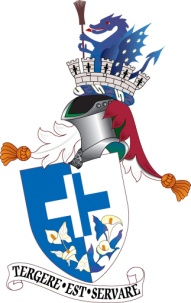 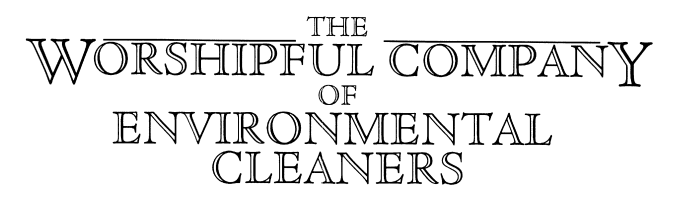 (Incorporated by Royal Charter)CODICIL(Legacy of Specific Amount)I, (FULL NAME) …………………………………………………………………………………………………………………  of(FULL ADDRESS)  …………………………………………………………………………………………………………………………………………………………………………………………………………………………………………………………………………………………………………………………………………………………….. Post Code ……………………………………declare this to be a ………………………………………………………………………….  (1st, 2nd, 3rd etc ) codicil to my will dated  ………………………………….  and to my codicil (s) dated  ………………………………….  (cross through if no other codicils) 1.	I give free of inheritance tax the sum of:   	Amount in words:  ………………………………………………………………………………………  pounds 	Amount in figures:  £  ………………………………………………………………………………………….  to	Name of Charity: The Worshipful Company of Environmental Cleaners Charity Trust 	Registered Charity Number:  271058                                                                   absolutely.2.	My executors may pay or transfer any assets due to a Charity to the person who 	purports to be the treasurer or other appropriate officer of such charity, and the 	receipt of such person shall be a full discharge to my executors.3.	If at the date of my death any charity named as a beneficiary in my Will is no longer 	in existence or is subject to a winding -up order, my executors shall pay the legacy to 	such other charitable body or bodies having the same or similar objects as my 	executors shall select.4.	In all other respects I confirm my Will.SIGNED by the said testator:Sign:  ……………………………………………………………………………………………………………………………………In our presence and then by us in his / hers.SIGNED by the Witness (1)  ……………………………………………………………………………………………………FULL NAME:  ………………………………………………………………………………………………………………………….ADDRESS:  …………………………………………………………………………………………………………………………………………………………………………………………………………………………………………………………………………….………………………………………………………………………………………………….  Post Code  ………………………OCUPATION:  …………………………………………………………………………………………………………………………  SIGNED by the Witness (2)  ……………………………………………………………………………………………………FULL NAME:  ………………………………………………………………………………………………………………………….ADDRESS:  …………………………………………………………………………………………………………………………………………………………………………………………………………………………………………………………………………….………………………………………………………………………………………………….  Post Code  ………………………OCUPATION:  …………………………………………………………………………………………………………………………  